МІСЦЕВЕ  САМОВРЯДУВАННЯОРДЖОНІКІДЗЕВСЬКА  МІСЬКА  РАДАДНІПРОПЕТРОВСЬКОЇ ОБЛАСТІ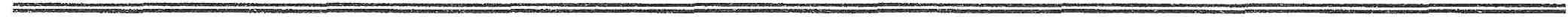    ПРОЕКТ  Р І Ш Е Н Н ЯПро затвердження Програмимістобудівної діяльності та створення геоінформаційної містобудівноїкадастрової системи міста Орджонікідзена 2016-2018 роки______________________________________________________Керуючись ст. 20 Бюджетного кодексу України, розпорядженням Кабінету Міністрів України від 14 вересня 2002 року № 538-р «Про схвалення  Концепції застосування програмно-цільового методу в бюджетному  процесі», ст. 31 Закону України «Про місцеве самоврядування в Україні» та з метою реалізації регіональної програми містобудівної діяльності на території міста, відповідно до законів України «Про Генеральну схему планування території України», «Про регулювання містобудівної діяльності», «Про основи містобудування», Земельного кодексу України, постанови Кабінету Міністрів України від 25.05.2011 № 548 «Про затвердження порядку проведення експертизи містобудівної документації», міська рада В И Р І Ш И Л А:	1. Затвердити Програму містобудівної діяльності та створення геоінформаційної містобудівної кадастрової системи міста Орджонікідзе на 2016 - 2018 роки згідно додатку.2. Координацію роботи щодо реалізації програми покласти на головного архітектора - начальника відділу архітектури та інспекції державного архітектурно-будівельного контролю Ломову З. П., контроль за виконанням цього рішення - на заступника міського голови Чистякова О. Г. та постійні депутатські комісії з питань планування, бюджету, фінансів, економічного розвитку, регуляторної політики та підприємництва (Травка В.І.) і з питань містобудування та архітектури, землекористування та охорони навколишнього природного середовища (Сорокіна Л.М.).   Вик.: Ломова З.П. 4-32-46                                                                                                                                                           ДодатокПрограмамістобудівної діяльності та створення геоінформаційної містобудівної кадастрової системи міста Орджонікідзе на 2016-2018 роки1. Загальні положення1. Основні терміни та поняття: Містобудування (містобудівна діяльність) - це цілеспрямована діяльність державних органів, органів місцевого самоврядування, підприємств, установ, організацій, громадян, об'єднань громадян щодо створення та підтримання повноцінного життєвого середовища, яка включає прогнозування розвитку територій населених пунктів і територій планування, забудови та інше використання територій, проектування, будівництво об'єктів містобудування, спорудження інших об'єктів, реконструкцію історичних об'єктів при збереженні традиційного характеру середовища, реставрацію та реабілітацію об'єктів культурної спадщини, створення інженерної та транспортної інфраструктури.Територія - частина земної поверхні у визначених межах (координатах) з властивими їй географічним положенням, природними і створеними діяльністю людей умовами та ресурсами, а також із повітряним простором та розташованими під нею надрами.Планування територій - процес регулювання використання територій, який полягає у створенні та впровадженні містобудівної документації, ухваленні та реалізації відповідних рішень.Містобудівна документація (МД) - затверджені текстові і графічні матеріали, якими регулюється планування, забудова та інше використання територій.Геоінформаційні системи - сучасні комп'ютерні технології, що дають можливість поєднати модельне зображення територій (електронне відображення карт, схем, космоаерозображень земної поверхні) з інформацією табличного типу (різноманітні статистичні дані, списки, економічні показники тощо).Інформаційна технологія - цілеспрямована організована сукупність інформаційних процесів з використанням обчислювальної техніки, що забезпечує високу швидкість обробки даних, швидкий пошук інформації, розосередження даних, доступ до джерел інформації незалежно від місця Їх розташування.Електронний містобудівний кадастр населеного пункту (далі ЕМК) - система даних про належність території до відповідних функціональних зон, їх сучасне та перспективне призначення, екологічну, інженерно-геологічну ситуацію, стан забудови та інженерного забезпечення, характеристики будинків і споруд на землях усіх форм власності в електронному вигляді.База даних ЕМК для території населеного пункту - іменована сукупність даних, що відображає стан об'єктів та їх відношень у визначеній предметній області. а саме сукупність даних про:- усі земельні ділянки;- об'єкти нерухомості;- суб'єкти містобудівної діяльності; - комунікаційні і транспортні мережі;- соціальну інфраструктуру; - зонування території; - резервування території; - планування території;- економічну оцінку території і нерухомості; - грошову оцінку території і нерухомості; - адміністративні межі міст і районів; - екологічний моніторинг; - історичні і архітектурні, археологічні охоронні зони; - санітарно-захисні зони та інше.2. Програма містобудівної діяльності та створення геоінформаційної електронної містобудівної кадастрової системи міста на 2016-2018 рр. - (далі Програма) передбачає основні заходи, спрямовані на створення умов для сталого прогнозованого розвитку територій міста шляхом підвищення ефективності управління з боку державних органів і органів місцевого самоврядування.Основні заходи Програми розроблені відповідно до законів України «Про місцеве самоврядування в Україні»; «Про регулювання містобудівної діяльності»; «Про основи містобудування»; «Про архітектурну діяльність», Постанова Кабінету Міністрів України від 25 травня 2011 р. № 559 «Про містобудівний кадастр» та від 25 травня 2011 р. № 556 «Про порядок обміну інформацією між містобудівним та державним земельним кадастром», наказ Міністерства регіонального розвитку, будівництва та житлово-комунального господарства України від 01.09.2011 №170 «Про затвердження Порядку проведення містобудівного моніторингу».2. Склад проблеми та необхідність її розв'язанняНеобхідність розроблення містобудівної документації та створення геоінформаційної містобудівної кадастрової системи умовлена прийняттям Закону України «Про регулювання містобудівної діяльності» та численних підзаконних нормативно-правових актів у сфері містобудування, спрямованих на спрощення процедури отримання дозвільної документації на будівництво фізичними та юридичними особами. Аналіз наявності та актуальності існуючої МД свідчить, що на сьогоднішній день вона не відповідає новим умовам реформування земельних відносин, власних і майнових інтересів.Відсутність комплексної програми містобудівної діяльності та геоінформаційної електронної містобудівної кадастрової системи міста не дає можливості забезпечити в повному обсязі ефективне управління розвитком, реконструкцією містобудівної території та раціональним використанням земельними ресурсами міста.Для створення умов сталого прогнозованого розвитку міських територій, підвищення ефективності управління містобудівною діяльністю, поліпшення екологічного і техногенного становища міста необхідно:- організувати виконання топографо-геодезичних робіт;- організувати розробку оновлення генплану міста з розробленням плану зонування міста;- забезпечити впровадження геоінформаційних технологій для створення системи ведення державного електронного містобудівного кадастру міста.3. Мета ПрограмиПрограма спрямована на створення містобудівної документації та геоінформаційної містобудівної кадастрової системи, яка є інструментом державного регулювання планування території і передбачає:- прогнозування розвитку території;- забезпечення раціонального розселення і визначення напрямів сталого розвитку територій;- обґрунтування розподілу земель за цільовим призначенням;- визначення і раціональне взаємне розташування зон житлової та громадської забудови, виробничих, рекреаційних природоохоронних, оздоровчих, історико-культурних та інших зон і об’єктів;- встановлення режиму забудови територій, на яких передбачено провадження містобудівної діяльності; - створення та розвиток інженерно-транспортної інфраструктури;- проведення моніторингу забудови;- створення бази юридичних і фізичних осіб.4. Обґрунтування шляхів і засобів розв’язання проблеми Сучасні зміни в економічних стосунках створюють відповідний територіальний світогляд на адекватну їм містобудівну політику в проектній справі, що реалізується шляхом прийняття проектних рішень щодо покращення містобудівної ситуації та розвитку і управління всіма видами територій. Вихідні та базові матеріали, що необхідні для розроблення та реалізації проектної документації, є значним інформаційним ресурсом. Актуальність та достовірність таких матеріалів суттєво впливає на якість і ефективність проектних рішень. Тому виникає необхідність організації ефективної системи збору, обробки, зберігання інформації містобудівного кадастру на місцевому (базовому) рівні, своєчасного надання її суб’єктам містобудування, іншим користувачам та органам управління. Реалізація Програми щодо створення автоматизованої системи геопросторових даних у складі містобудівного кадастру, як спеціалізованої системи найбільш повних даних про належність територій до відповідних функціональних зон, їх сучасне та перспективне призначення, екологічну, інженерно-геологічну ситуацію, стан забудови та інженерного забезпечення, характеристики будинків і споруд на землях усіх форм власності, має базуватись на наявних даних про планування і забудову території міста, а також інформації, отриманої з інших джерел: земельного та інших видів кадастрів, матеріалів технічної інвентаризації будівель і споруд, картографічних та топографо-геодезичних матеріалів, що отримуються у встановленому чинним законодавством порядку.Реалізація належної інформаційної політики в сфері містобудування і територіального планування, її технологічне забезпечення відповідно до новітніх технологій, впровадження автоматизованої системи даних забезпечить автоматизацію вирішення широкого кола завдань управління розвитку територіями за такими основними розділами:встановлення архітектурно-планувальних зон за типами використання території із законодавчо закріпленим порядком освоєння земельних ділянок, що розташовані в цих зонах у відповідності до містобудівної документації; зонування території за видами прав на землю з встановленими обмеженнями, що пов’язані із збереженням природного середовища, шкідливим впливом підприємств, наявністю господарських об’єктів загальноміського значення;облік існуючих інженерних комунікацій, в т.ч. магістральні мережі водопроводу, каналізації, теплопостачання, електропостачання, всі розвідні мережі;облік об’єктів, що мають статус пам’яток культурної спадщини з виділенням охоронних зон, зон регулювання забудови;оформлення містобудівної документації та накопичення даних у процесі надання земельних ділянок (відведень) для різних видів будівництва. організація надання та реєстрації документів дозвільного характеру в містобудуванні (містобудівних умов та обмежень, будівельних паспортів, кадастрових довідок тощо);контроль за здійсненням усіх видів будівельної діяльності відповідно до затвердженої містобудівної документації.Об’єднання в одній автоматизованій системі даних містобудівного та земельного кадастрів створить передумови для переходу на новий рівень управління розвитком населених пунктів та територій на підставі затвердженої містобудівної документації. 5. Строки виконання ПрограмиРеалізація програми передбачена на період з 2016 по 2018рр. та складається з 2 етапів:1 – внесення змін до генерального плану міста Орджонікідзе з розробленням плану зонування;2 - створення містобудівного кадастру міста. Впровадження електронної містобудівної кадастрової системи міста планується виконувати протягом усього терміну реалізації Програми. Виконання основних заходів Програми дасть змогу:- розроблення Технічного завдання на створення системи містобудівного кадастру;- розроблення Технічного проекту на систему містобудівного кадастру;- розроблення підсистеми архівування містобудівної документації;- придбання та установка сервера, базового програмного забезпечення, створення мережі містобудівного кадастру;- придбання та інсталяція базового програмного забезпечення для створення системи містобудівного кадастру;- розроблення центральної бази даних містобудівного кадастру;-розроблення спеціалізованого програмного забезпечення для ведення містобудівного кадастру;- розробка методичного забезпечення для створення та ведення містобудівного кадастру;- супроводження системи містобудівного кадастру.6. Основні заходи7. Фінансування Вик.: Ломова З.П. 4-32-46 №Найменування заходівТермін виконанняВиконавці  Очікувані результати1Внесення змін до генерального плану м. Орджонікідзе з розробленням плану зонування міста2016 р.Відділ архітектуриСтворення містобудівних матеріалів з прогнозованим розвитком території міста, підвищення ефективності управління містобудівною діяльністю2Розробка електронної містобудівної кадастрової системи       м. Орджонікідзе2017-2018 рр.Відділ архітектуриСтворення механізму збору, обробки та надання інформації в електронному виді№ п/пОсновні заходиДжерела фінансуванняТермін виконання робітПримітка1 2Внесення змін до  генерального плану міста Орджонікідзе з розробленням плану зонування містаМісцевий бюджет 2016 р.3Розробка електронної містобудівної кадастрової системи м. Орджонікідзе Місцевий бюджет2017-2018 рр.